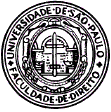 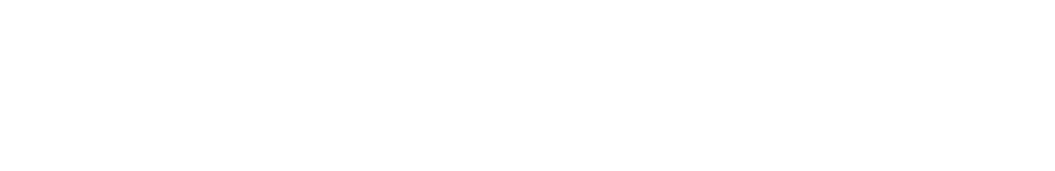 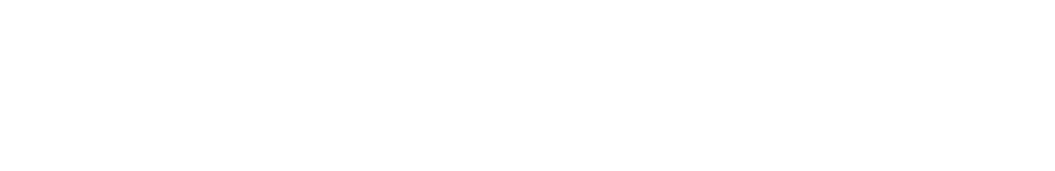 Curso: DIREITO ADMINISTRATIVO IProfessor: Marcos Augusto PerezSEMINÁRIO 3: Regime Jurídico da Administração Pública (AP). Regime Jurídico de Direito Privado na AP. Regime Jurídico Administrativo. Princípios Gerais do Direito Administrativo. Interesse Público e Proteção dos Direitos Individuais.NOME DO ALUNO: ........................................................................................... NÚMERO USP: ...............................................................................................Leia atentamente os textos obrigatórios e responda às questões abaixo descritas:Quais os traços definidores do chamado regime jurídico administrativo? Há uniformidade de tratamento desse tema nos textos de leitura obrigatória?Cite no mínimo 4 (quatro) exemplos de utilização do regime jurídico de direito privado pela Administração Pública.A partir da ideia de que a expressão princípio jurídico corresponde a uma norma jurídica com elevado grau de abstração e generalidade, a qual se expressa pela fixação de uma diretriz aberta, imprecisa e mutável para todos que devam cumpri-la do modo mais eficiente possível, tente enunciar as normas que seriam estabelecidas pelos seguintes princípios:Legalidade;Publicidade;Moralidade;Impessoalidade;Proporcionalidade.Comente o teor das duas reportagens jornalísticas selecionadas com base na leitura dos textos obrigatórios. Observe a atuação tanto de autoridades de governo, como de autoridades dos órgãos de controle da Administração, referidas nas duas reportagens. Identifique atos que podem ter violado ou cumprido algum princípio administrativo. Fundamente sua resposta.